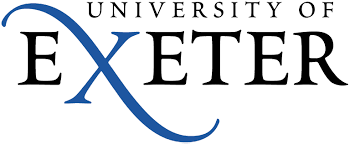 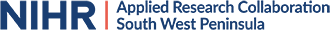 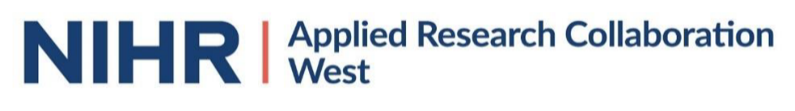 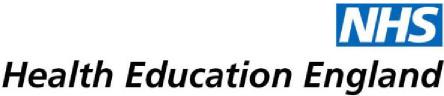 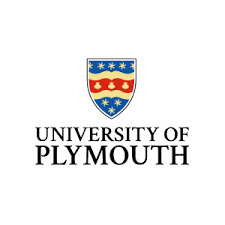 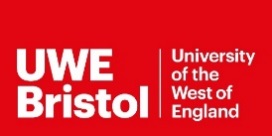 South West Integrated Clinical Academic (ICA) ProgrammeClick the link below for the NIHR website with lots for informationhttps://www.nihr.ac.uk/explore-nihr/academy-programmes/hee-nihr-integrated-clinical-academic-programme.htmFor further information contact:Prof Vicki Goodwin V.goodwin@exeter.ac.ukProf Jonathan Marsden Jonathan.marsden@plymouth.ac.uk Assoc Prof Mary CrampMary.cramp@uwe.ac.uk